Ata de Defesa do Trabalho de Conclusão de CursoAos ____ do mês de _____________ do ano _______ teve início a Defesa Pública do Trabalho de Conclusão de Curso, na modalidade _____________ (monografia ou artigo científico ou relatório técnico), intitulado ____________________________________, do discente _________________________, RGA __________________________, do Curso de Ciências Econômicas, sob a orientação do(a) professor(a) _______________________________________, como parte dos requisitos para a obtenção do grau de Bacharel em Ciências Econômicas.A banca examinadora, devidamente homologada pelo Colegiado de Curso de Graduação em Ciências Econômicas, foi constituída pelos professores:________________________________________		SIAPE ___________________________________________________		SIAPE ___________________________________________________		SIAPE ___________Resultado: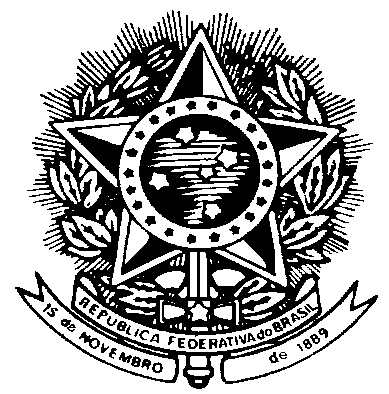 Ministério da Educação/MECUniversidade Federal de Rondonópolis/UFRFaculdade de Ciências Aplicadas e Políticas/FACAPCiências Econômicas/CECUFRCoordenação de Trabalho de Conclusão de CursoCoordenação de Trabalho de Conclusão de CursoCoordenação de Trabalho de Conclusão de CursoA Banca Examinadora, em ____ / ____ / ____, após a defesa do Trabalho de Conclusão Curso e arguição, decidiu: Pela aprovação do Trabalho de Conclusão de Curso - Média Final: ______ Pela reprovação do Trabalho de Conclusão de Curso - Média Final: ______Que o Trabalho de Conclusão de Curso deverá ser corrigido e defendido novamente - Média Final: ____Observações:___________________________________________________________________________________________________________________________________________________________________________________________________________________________________________________________________________________________________________________________________________________________________Por ser verdade, firmamos o presente.AssinaturaProfessor (a): __________________________________________________ (Orientador)Professor (a): ___________________________________________________ (Membro 1)Professor (a): ___________________________________________________ (Membro 2)Rondonópolis/MT, ______ de _______________________ de______.A Banca Examinadora, em ____ / ____ / ____, após a 2a Defesa do Trabalho de Conclusão de Curso e arguição, decidiu que: Pela aprovação do Trabalho de Curso - Média Final: ______ Pela reprovação do Trabalho de Curso - Média Final: ______Observações:___________________________________________________________________________________________________________________________________________________________________________________________________________________________________________________________________________________________________________________________________________________________________Por ser verdade, firmamos o presente.AssinaturaProfessor (a): __________________________________________________ (Orientador)Professor (a): ___________________________________________________ (Membro 1)Professor (a): ___________________________________________________ (Membro 2)Rondonópolis/MT, ______ de _______________________ de _____.Homologação do Trabalho de Conclusão de CursoHomologação do Trabalho de Conclusão de Curso___________________________________Professor (a) Orientador (a)XX/XX/XXXX                                               __________________________________Coordenador de Trabalho de Curso                     XX/XX/XXXX ______________________________Discente Orientando (a)XX/XX/XXXX______________________________Discente Orientando (a)XX/XX/XXXX